г. Петропавловск-Камчатский			               «     »               201   годаВ связи с внесением изменений в Закон Камчатского края от 16.12.2009 № 378 «О порядке управления и распоряжения имуществом, находящимся в государственной собственности Камчатского края» и на основании постановления Правительства Камчатского края от 14.04.2016 № 135-П «Об утверждении Порядка определения условий оплаты труда руководителей, их заместителей, главных бухгалтеров государственных унитарных предприятий Камчатского края», ПРИКАЗЫВАЮ:1. Внести в приложение к приказу Министерства социального развития и труда Камчатского края от 09.06.2016 № 592-п «Об утверждении Положения о межведомственной комиссии при Министерстве социального развития и труда Камчатского края по рассмотрению результатов финансово-хозяйственной деятельности государственного унитарного протезно-ортопедического предприятия Камчатского края «Протект» изменения, исключив пункт 4 части 2.2, пункт 7 части 3.1, часть 4.13, приложение  1 к Положению о межведомственной комиссии при Министерстве социального развития и труда Камчатского края по рассмотрению результатов финансово-хозяйственной деятельности государственного унитарного протезно-ортопедического предприятия Камчатского края «Протект».2. Настоящий приказ вступает в силу через 10 дней после дня его официального опубликования.Министр                                                                                                И.Э. Койрович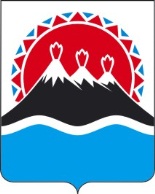 МИНИСТЕРСТВО СОЦИАЛЬНОГО РАЗВИТИЯ  И ТРУДАКАМЧАТСКОГО КРАЯПРИКАЗ № О внесении изменений в приказ Министерства социального развития и труда Камчатского края от 09.06.2016 № 592-п «Об утверждении Положения о межведомственной комиссии при Министерстве социального развития и труда Камчатского края по рассмотрению результатов финансово-хозяйственной деятельности государственного унитарного протезно-ортопедического предприятия Камчатского края «Протект»